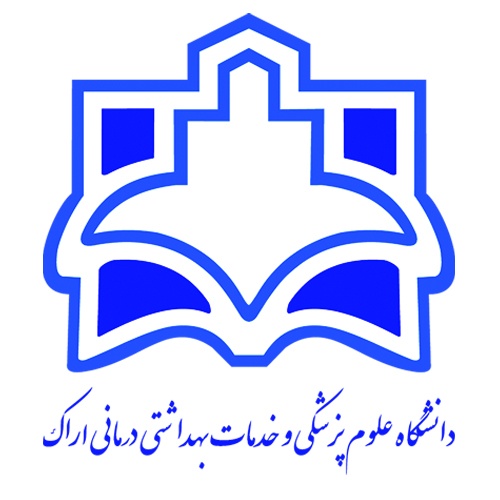 هدف کلی دوره:منابع درس:هدف کلی در واقع نشان‌دهنده هدف اصلی آن جلسه تدریس خواهد بود که اصولاً یک هدف کلی نگارش شده و سپس به چند هدف ویژه رفتاری تقسیم می‌شود.اهداف ویژه رفتاری دارای فعل رفتاری، معیار، محتوا و شرایط بوده و در حیطه‌های شناختی، عاطفی و روان حرکتی طراحی می‌شود. این اهداف در تعیین متد و وسایل آموزشی موثر می‌باشند.ارزشیابی بر اساس اهداف میتوانند به صورت آزمون ورودی (آگاهی از سطح آمادگی دانشجویان) ، مرحلهای یا تکوینی (در فرایند تدریس با هدف شناسایی قوت و ضعف دانشجویان) و آزمون پایانی یا تراکمی (پایان یک دوره یا مقطع آموزشی با هدف قضاوت در مورد تسلط دانشجویان) برگزار گردد.عنوانواحد درسیبهطوركامل:تغذيه اساسي 111نام دانشکده: بهداشت6نامونامخانوادگيمدرس:دکتر فاطمه عزیزیسلیمان1تعداد واحد: 212رشته تحصیلی فراگیران: علوم تغذيه7آخرین مدرک تحصیلی:دکتری تخصصی (PhD)2تعداد جلسه:1713مقطع: كارشناسي پيوسته8رشته تحصیلی:علوم تغذیه3عنوان درس پیش نیاز:بيوشيمي مقدماتي14نیمسال تحصیلی: اول 402-4019مرتبه علمی: استاديار4تاریخ ارائه: 19/06/40115تعدادفراگیران:2010گروه آموزشی: تغذيه5شماره جلسهاهداف جزئیاهداف ويژه رفتاريارزیابی آغازینروش تدریس وسایل آموزشیشيوه ارزشيابيشيوه ارزشيابيشماره جلسهاهداف جزئیاهداف ويژه رفتاريارزیابی آغازینروش تدریس وسایل آموزشیتکوینی و پایانیدرصد1آشناییباتعریفکربوهیدراتها،انواعکربوهیدراتهاوطبقهبندیآنهادر پایان این جلسه دانشجو باید بتواند:كربوهيدراتهاراتعريفكند.طبقهبندیكربوهيدراتهاراانجام دهد.باساختارشيمياييكربوهيدراتهاآشناشود.اهميتونقشتغذيهایهريكازكربوهيدراتها )مونو،دیوپليساكاريدها( رادررژيمغذاييتوضيحدهد.پري تست از درس پيش نيازسخنرانيپرسش و پاسخبحث گروهيسامانه نویدنرم افزار پاورپوینتشرکت در بحث 10 1آشناییباتعریفکربوهیدراتها،انواعکربوهیدراتهاوطبقهبندیآنهادر پایان این جلسه دانشجو باید بتواند:كربوهيدراتهاراتعريفكند.طبقهبندیكربوهيدراتهاراانجام دهد.باساختارشيمياييكربوهيدراتهاآشناشود.اهميتونقشتغذيهایهريكازكربوهيدراتها )مونو،دیوپليساكاريدها( رادررژيمغذاييتوضيحدهد.پري تست از درس پيش نيازسخنرانيپرسش و پاسخبحث گروهيسامانه نویدنرم افزار پاورپوینتانجام تکالیف301آشناییباتعریفکربوهیدراتها،انواعکربوهیدراتهاوطبقهبندیآنهادر پایان این جلسه دانشجو باید بتواند:كربوهيدراتهاراتعريفكند.طبقهبندیكربوهيدراتهاراانجام دهد.باساختارشيمياييكربوهيدراتهاآشناشود.اهميتونقشتغذيهایهريكازكربوهيدراتها )مونو،دیوپليساكاريدها( رادررژيمغذاييتوضيحدهد.پري تست از درس پيش نيازسخنرانيپرسش و پاسخبحث گروهيسامانه نویدنرم افزار پاورپوینتآزمون کتبی پایان ترم (تشریحیوچهارگزینه ای)602آشناییباانواعنشاسته، فیبرهایغذاییونقشتغذیهایآنها،آشناییباپره/پروبیوتیکهاوعملکردآنهادر پایان این جلسه دانشجو باید بتواند:انوع نشاسته،عملکردونقشآنهارادرسلامتيوبيماریبيان نمايد.فيبرهایغذايي(انواعوتركيب،منابعوعملکرد)ونقشآنهارادرسلامتيوبيماریشرح دهد.پرهبيوتيكهاوپروبيوتيكهاراتعريفكندواهميتآنهارادرسلامتيوبيماریتوضيحدهد.پري تست از جلسه قبلسخنرانيپرسش و پاسخبحث گروهيسامانه نویدنرم افزار پاورپوینتشرکت در بحث 10 2آشناییباانواعنشاسته، فیبرهایغذاییونقشتغذیهایآنها،آشناییباپره/پروبیوتیکهاوعملکردآنهادر پایان این جلسه دانشجو باید بتواند:انوع نشاسته،عملکردونقشآنهارادرسلامتيوبيماریبيان نمايد.فيبرهایغذايي(انواعوتركيب،منابعوعملکرد)ونقشآنهارادرسلامتيوبيماریشرح دهد.پرهبيوتيكهاوپروبيوتيكهاراتعريفكندواهميتآنهارادرسلامتيوبيماریتوضيحدهد.پري تست از جلسه قبلسخنرانيپرسش و پاسخبحث گروهيسامانه نویدنرم افزار پاورپوینتانجام تکالیف302آشناییباانواعنشاسته، فیبرهایغذاییونقشتغذیهایآنها،آشناییباپره/پروبیوتیکهاوعملکردآنهادر پایان این جلسه دانشجو باید بتواند:انوع نشاسته،عملکردونقشآنهارادرسلامتيوبيماریبيان نمايد.فيبرهایغذايي(انواعوتركيب،منابعوعملکرد)ونقشآنهارادرسلامتيوبيماریشرح دهد.پرهبيوتيكهاوپروبيوتيكهاراتعريفكندواهميتآنهارادرسلامتيوبيماریتوضيحدهد.پري تست از جلسه قبلسخنرانيپرسش و پاسخبحث گروهيسامانه نویدنرم افزار پاورپوینتآزمون کتبی پایان ترم (تشریحیوچهارگزینه ای)603آشناییبااختلالاتمتابولیکیشایعکربوهیدراتها،تستهایتشخیصیارزیابیمتابولیسمکربوهیدراتهاوروندهضموجذبکربوهیدراتهاوعواملتنظیمکنندهغلظتقندخوندر پایان این جلسه دانشجو باید بتواند:عدمتحمللاكتوزوكمبودآنزيملاكتاز(تعريف،اتيولوژی،تشخيصودرمانتغذيهای)رايادبگيرد.باتستهيدروژنتنفسيوكاربردآنآشناشود.نحوهتستتحملگلوكزوكاربردآنرايادبگيرد.متابوليسمكربوهيدراتها(هضموجذب)درسيستمگوارشيراتوضيحدهد.تنظيممتابوليکيوهورمونيكربوهيدراتهاراتوضيحدهد.پري تست از جلسه قبلسخنرانيپرسش و پاسخبحث گروهيسامانه نویدنرم افزار پاورپوینتشرکت در بحث 10 3آشناییبااختلالاتمتابولیکیشایعکربوهیدراتها،تستهایتشخیصیارزیابیمتابولیسمکربوهیدراتهاوروندهضموجذبکربوهیدراتهاوعواملتنظیمکنندهغلظتقندخوندر پایان این جلسه دانشجو باید بتواند:عدمتحمللاكتوزوكمبودآنزيملاكتاز(تعريف،اتيولوژی،تشخيصودرمانتغذيهای)رايادبگيرد.باتستهيدروژنتنفسيوكاربردآنآشناشود.نحوهتستتحملگلوكزوكاربردآنرايادبگيرد.متابوليسمكربوهيدراتها(هضموجذب)درسيستمگوارشيراتوضيحدهد.تنظيممتابوليکيوهورمونيكربوهيدراتهاراتوضيحدهد.پري تست از جلسه قبلسخنرانيپرسش و پاسخبحث گروهيسامانه نویدنرم افزار پاورپوینتانجام تکالیف303آشناییبااختلالاتمتابولیکیشایعکربوهیدراتها،تستهایتشخیصیارزیابیمتابولیسمکربوهیدراتهاوروندهضموجذبکربوهیدراتهاوعواملتنظیمکنندهغلظتقندخوندر پایان این جلسه دانشجو باید بتواند:عدمتحمللاكتوزوكمبودآنزيملاكتاز(تعريف،اتيولوژی،تشخيصودرمانتغذيهای)رايادبگيرد.باتستهيدروژنتنفسيوكاربردآنآشناشود.نحوهتستتحملگلوكزوكاربردآنرايادبگيرد.متابوليسمكربوهيدراتها(هضموجذب)درسيستمگوارشيراتوضيحدهد.تنظيممتابوليکيوهورمونيكربوهيدراتهاراتوضيحدهد.پري تست از جلسه قبلسخنرانيپرسش و پاسخبحث گروهيسامانه نویدنرم افزار پاورپوینتآزمون کتبی پایان ترم (تشریحیوچهارگزینه ای)604آشناییبامتابولیسمکربوهیدراتها(انتقالوذخیره)،نمایهوبارگلیسمیدر پایان این جلسه دانشجو باید بتواند:متابوليسمكربوهيدراتها(انتقالوذخيره)راتوضيحدهد.شاخصهایكيفيوكميكربوهيدراتهادررژيمغذايييادبگيرد.نمايهگليسمي(GI) وبارگليسمي (GL)راتعريفنمايد.عواملتًثيرگذاربر GI و GL رانامببرد.باليست GI و GL غذاهاآشناشود.مثالهاييازغذاهایبا GI پايين،متوسطوبالارايادبگيرد.ارتباط GI و GL بابيماریهایمزمنرايادبگيرد.باپيامدهایدريافتبالایكربوهيدراتهاآشناشود.پري تست از جلسه قبلسخنرانيپرسش و پاسخبحث گروهيسامانه نویدنرم افزار پاورپوینتشرکت در بحث 10 4آشناییبامتابولیسمکربوهیدراتها(انتقالوذخیره)،نمایهوبارگلیسمیدر پایان این جلسه دانشجو باید بتواند:متابوليسمكربوهيدراتها(انتقالوذخيره)راتوضيحدهد.شاخصهایكيفيوكميكربوهيدراتهادررژيمغذايييادبگيرد.نمايهگليسمي(GI) وبارگليسمي (GL)راتعريفنمايد.عواملتًثيرگذاربر GI و GL رانامببرد.باليست GI و GL غذاهاآشناشود.مثالهاييازغذاهایبا GI پايين،متوسطوبالارايادبگيرد.ارتباط GI و GL بابيماریهایمزمنرايادبگيرد.باپيامدهایدريافتبالایكربوهيدراتهاآشناشود.پري تست از جلسه قبلسخنرانيپرسش و پاسخبحث گروهيسامانه نویدنرم افزار پاورپوینتانجام تکالیف304آشناییبامتابولیسمکربوهیدراتها(انتقالوذخیره)،نمایهوبارگلیسمیدر پایان این جلسه دانشجو باید بتواند:متابوليسمكربوهيدراتها(انتقالوذخيره)راتوضيحدهد.شاخصهایكيفيوكميكربوهيدراتهادررژيمغذايييادبگيرد.نمايهگليسمي(GI) وبارگليسمي (GL)راتعريفنمايد.عواملتًثيرگذاربر GI و GL رانامببرد.باليست GI و GL غذاهاآشناشود.مثالهاييازغذاهایبا GI پايين،متوسطوبالارايادبگيرد.ارتباط GI و GL بابيماریهایمزمنرايادبگيرد.باپيامدهایدريافتبالایكربوهيدراتهاآشناشود.پري تست از جلسه قبلسخنرانيپرسش و پاسخبحث گروهيسامانه نویدنرم افزار پاورپوینتآزمون کتبی پایان ترم (تشریحیوچهارگزینه ای)605آشناییبادیابتملیتوسومنابعغذاییومقادیرموردنیازکربوهیدراتها،ارتباطکربوهیدراتهابابیماریها،آشناییباشیرینکنندههایمصنوعیدر پایان این جلسه دانشجو باید بتواند:ديابتمليتوسراتشخيص دهد.باعملکردانسولينوهورمونهایمخالفانسولينآشناشود.منابعغذاييومقاديرموردنيازكربوهيدراتهارايادبگيرد.تأثيركربوهيدراتهادرايجادبيماریهایمختلفازجملهبيماریهایدهانودندانوبيماريهایقلبيعروقيراتوضيحدهد.نقشهایمتابوليکيفروكتوزرايادبگيرد.باشيرينكنندههایمصنوعيآشناشود.پري تست از جلسه قبلسخنرانيپرسش و پاسخبحث گروهيسامانه نویدنرم افزار پاورپوینتشرکت در بحث 10 5آشناییبادیابتملیتوسومنابعغذاییومقادیرموردنیازکربوهیدراتها،ارتباطکربوهیدراتهابابیماریها،آشناییباشیرینکنندههایمصنوعیدر پایان این جلسه دانشجو باید بتواند:ديابتمليتوسراتشخيص دهد.باعملکردانسولينوهورمونهایمخالفانسولينآشناشود.منابعغذاييومقاديرموردنيازكربوهيدراتهارايادبگيرد.تأثيركربوهيدراتهادرايجادبيماریهایمختلفازجملهبيماریهایدهانودندانوبيماريهایقلبيعروقيراتوضيحدهد.نقشهایمتابوليکيفروكتوزرايادبگيرد.باشيرينكنندههایمصنوعيآشناشود.پري تست از جلسه قبلسخنرانيپرسش و پاسخبحث گروهيسامانه نویدنرم افزار پاورپوینتانجام تکالیف305آشناییبادیابتملیتوسومنابعغذاییومقادیرموردنیازکربوهیدراتها،ارتباطکربوهیدراتهابابیماریها،آشناییباشیرینکنندههایمصنوعیدر پایان این جلسه دانشجو باید بتواند:ديابتمليتوسراتشخيص دهد.باعملکردانسولينوهورمونهایمخالفانسولينآشناشود.منابعغذاييومقاديرموردنيازكربوهيدراتهارايادبگيرد.تأثيركربوهيدراتهادرايجادبيماریهایمختلفازجملهبيماریهایدهانودندانوبيماريهایقلبيعروقيراتوضيحدهد.نقشهایمتابوليکيفروكتوزرايادبگيرد.باشيرينكنندههایمصنوعيآشناشود.پري تست از جلسه قبلسخنرانيپرسش و پاسخبحث گروهيسامانه نویدنرم افزار پاورپوینتآزمون کتبی پایان ترم (تشریحیوچهارگزینه ای)606آشناییباساختاروعملکردچربیها،انواعاسیدهایچربوعوارضناشیازکمبوددریافتآنهادر پایان این جلسه دانشجو باید بتواند:باساختاروعملکردكليچربيهاآشناشود.تقسيمبندیليپيدهارايادبگيرد.بامحتوایچربيغذاهایمختلفآشناشود.اسيدهایچربراتعريفكندومعيارطبقهبندیآنهارايادبگيرد.باانواعاسيدهایچربآشناشود.عملکرداسيدهایچربضروریومقاديرموردنيازآنهاوعوارضناشيازكمبودآنهارادررژيمغذاييبيانكند.پري تست از جلسه قبلسخنرانيپرسش و پاسخبحث گروهيسامانه نویدنرم افزار پاورپوینتشرکت در بحث 10 6آشناییباساختاروعملکردچربیها،انواعاسیدهایچربوعوارضناشیازکمبوددریافتآنهادر پایان این جلسه دانشجو باید بتواند:باساختاروعملکردكليچربيهاآشناشود.تقسيمبندیليپيدهارايادبگيرد.بامحتوایچربيغذاهایمختلفآشناشود.اسيدهایچربراتعريفكندومعيارطبقهبندیآنهارايادبگيرد.باانواعاسيدهایچربآشناشود.عملکرداسيدهایچربضروریومقاديرموردنيازآنهاوعوارضناشيازكمبودآنهارادررژيمغذاييبيانكند.پري تست از جلسه قبلسخنرانيپرسش و پاسخبحث گروهيسامانه نویدنرم افزار پاورپوینتانجام تکالیف306آشناییباساختاروعملکردچربیها،انواعاسیدهایچربوعوارضناشیازکمبوددریافتآنهادر پایان این جلسه دانشجو باید بتواند:باساختاروعملکردكليچربيهاآشناشود.تقسيمبندیليپيدهارايادبگيرد.بامحتوایچربيغذاهایمختلفآشناشود.اسيدهایچربراتعريفكندومعيارطبقهبندیآنهارايادبگيرد.باانواعاسيدهایچربآشناشود.عملکرداسيدهایچربضروریومقاديرموردنيازآنهاوعوارضناشيازكمبودآنهارادررژيمغذاييبيانكند.پري تست از جلسه قبلسخنرانيپرسش و پاسخبحث گروهيسامانه نویدنرم افزار پاورپوینتآزمون کتبی پایان ترم (تشریحیوچهارگزینه ای)607آشناییبااسیدهایچربترانسوکنژوگه،لیپیدهایسنتتیک،منابعچربیهاوتوصیههایدریافتچربیدر پایان این جلسه دانشجو باید بتواند:اسيدهایچربترانسوكنژوگهراتعريفنمودهوعملکردآنهارابيانكند.ساختاروعملکردجايگزينهایچربيراتوضيحدهد.باملاحظاتغذاييدرخصوصچربيآشناشود.توصيههایدريافتچربيراتوضيحدهد.منابعغذايياسيدهایچربرانامببرد.پري تست از جلسه قبلسخنرانيپرسش و پاسخبحث گروهيسامانه نویدنرم افزار پاورپوینتشرکت در بحث 10 7آشناییبااسیدهایچربترانسوکنژوگه،لیپیدهایسنتتیک،منابعچربیهاوتوصیههایدریافتچربیدر پایان این جلسه دانشجو باید بتواند:اسيدهایچربترانسوكنژوگهراتعريفنمودهوعملکردآنهارابيانكند.ساختاروعملکردجايگزينهایچربيراتوضيحدهد.باملاحظاتغذاييدرخصوصچربيآشناشود.توصيههایدريافتچربيراتوضيحدهد.منابعغذايياسيدهایچربرانامببرد.پري تست از جلسه قبلسخنرانيپرسش و پاسخبحث گروهيسامانه نویدنرم افزار پاورپوینتانجام تکالیف307آشناییبااسیدهایچربترانسوکنژوگه،لیپیدهایسنتتیک،منابعچربیهاوتوصیههایدریافتچربیدر پایان این جلسه دانشجو باید بتواند:اسيدهایچربترانسوكنژوگهراتعريفنمودهوعملکردآنهارابيانكند.ساختاروعملکردجايگزينهایچربيراتوضيحدهد.باملاحظاتغذاييدرخصوصچربيآشناشود.توصيههایدريافتچربيراتوضيحدهد.منابعغذايياسيدهایچربرانامببرد.پري تست از جلسه قبلسخنرانيپرسش و پاسخبحث گروهيسامانه نویدنرم افزار پاورپوینتآزمون کتبی پایان ترم (تشریحیوچهارگزینه ای)608آشناییباروندهضم،جذب،انتقال،ذخیرهومتابولیسمچربیهاوارتباطآنهابابیماریهادر پایان این جلسه دانشجو باید بتواند:فرآيندهضموجذبچربيرايادبگيرد.عواملموثربرهضموجذبچربيهاراتوضيحدهد.انواعچربيموجوددرغذارانامببرد.فرآيندهایمربوطبهانتقالوذخيرهچربيراتوضيحدهد.فرآيندمتابوليسمليپيدهارايادبگيرد.بتواندارتباطليپيدهایغذاييباآترواسکلروزوسايربيماریهاراتوضيحدهد.پري تست از جلسه قبلسخنرانيپرسش و پاسخبحث گروهيسامانه نویدنرم افزار پاورپوینتشرکت در بحث 10 8آشناییباروندهضم،جذب،انتقال،ذخیرهومتابولیسمچربیهاوارتباطآنهابابیماریهادر پایان این جلسه دانشجو باید بتواند:فرآيندهضموجذبچربيرايادبگيرد.عواملموثربرهضموجذبچربيهاراتوضيحدهد.انواعچربيموجوددرغذارانامببرد.فرآيندهایمربوطبهانتقالوذخيرهچربيراتوضيحدهد.فرآيندمتابوليسمليپيدهارايادبگيرد.بتواندارتباطليپيدهایغذاييباآترواسکلروزوسايربيماریهاراتوضيحدهد.پري تست از جلسه قبلسخنرانيپرسش و پاسخبحث گروهيسامانه نویدنرم افزار پاورپوینتانجام تکالیف308آشناییباروندهضم،جذب،انتقال،ذخیرهومتابولیسمچربیهاوارتباطآنهابابیماریهادر پایان این جلسه دانشجو باید بتواند:فرآيندهضموجذبچربيرايادبگيرد.عواملموثربرهضموجذبچربيهاراتوضيحدهد.انواعچربيموجوددرغذارانامببرد.فرآيندهایمربوطبهانتقالوذخيرهچربيراتوضيحدهد.فرآيندمتابوليسمليپيدهارايادبگيرد.بتواندارتباطليپيدهایغذاييباآترواسکلروزوسايربيماریهاراتوضيحدهد.پري تست از جلسه قبلسخنرانيپرسش و پاسخبحث گروهيسامانه نویدنرم افزار پاورپوینتآزمون کتبی پایان ترم (تشریحیوچهارگزینه ای)609آشناییباپروتئینهاواسیدهایآمینهدر پایان این جلسه دانشجو باید بتواند:تعريف،هضموجذب،تقسيمبندیونقشهایپروتئينهاواسيدهایآمينهرابداند.اسيدهایآمينه، تقسيمبندیبراساسبنيان،ساختمان،تقسيمبندیوتعريفاسيدهایآمينه(ضروریوغيرضروری)،اسيدهایآمينه اصليوغيراصليرابداند.پري تست از جلسه قبلسخنرانيپرسش و پاسخبحث گروهيسامانه نویدنرم افزار پاورپوینتشرکت در بحث 10 9آشناییباپروتئینهاواسیدهایآمینهدر پایان این جلسه دانشجو باید بتواند:تعريف،هضموجذب،تقسيمبندیونقشهایپروتئينهاواسيدهایآمينهرابداند.اسيدهایآمينه، تقسيمبندیبراساسبنيان،ساختمان،تقسيمبندیوتعريفاسيدهایآمينه(ضروریوغيرضروری)،اسيدهایآمينه اصليوغيراصليرابداند.پري تست از جلسه قبلسخنرانيپرسش و پاسخبحث گروهيسامانه نویدنرم افزار پاورپوینتانجام تکالیف309آشناییباپروتئینهاواسیدهایآمینهدر پایان این جلسه دانشجو باید بتواند:تعريف،هضموجذب،تقسيمبندیونقشهایپروتئينهاواسيدهایآمينهرابداند.اسيدهایآمينه، تقسيمبندیبراساسبنيان،ساختمان،تقسيمبندیوتعريفاسيدهایآمينه(ضروریوغيرضروری)،اسيدهایآمينه اصليوغيراصليرابداند.پري تست از جلسه قبلسخنرانيپرسش و پاسخبحث گروهيسامانه نویدنرم افزار پاورپوینتآزمون کتبی پایان ترم (تشریحیوچهارگزینه ای)6010آشناییبامتابولیسماسیدهایآمینهدربدن،نیازبهپروتئین،ارزشغذاییپروتئینهاوروشهایتعیینآنها، بخش اولدر پایان این جلسه دانشجو باید بتواند:نقشهایاختصاصيآمينواسيدهادربدنبرایگليسين،آلانين،اسيدهایآمينهشاخهدار،سرين،ترهاونين،اسيدهایآمينهگوگرددار،آميدی،دیآميني،دیكربوكسيليك،وباگروهبنزنرابداند.درخصوصمتابوليسم(زنجيرهكربنيبرایتوليدانرژیوياسايرتركيبات،وگروهآمينيدرتوليداورهوياسايرتركيبات)توضيحدهد.تقسيمبندیآمينواسيدهابهآمينواسيدهایگلوكوژن،كتوژنوهردورابداند.پري تست از جلسه قبلسخنرانيپرسش و پاسخبحث گروهيسامانه نویدنرم افزار پاورپوینتشرکت در بحث 10 10آشناییبامتابولیسماسیدهایآمینهدربدن،نیازبهپروتئین،ارزشغذاییپروتئینهاوروشهایتعیینآنها، بخش اولدر پایان این جلسه دانشجو باید بتواند:نقشهایاختصاصيآمينواسيدهادربدنبرایگليسين،آلانين،اسيدهایآمينهشاخهدار،سرين،ترهاونين،اسيدهایآمينهگوگرددار،آميدی،دیآميني،دیكربوكسيليك،وباگروهبنزنرابداند.درخصوصمتابوليسم(زنجيرهكربنيبرایتوليدانرژیوياسايرتركيبات،وگروهآمينيدرتوليداورهوياسايرتركيبات)توضيحدهد.تقسيمبندیآمينواسيدهابهآمينواسيدهایگلوكوژن،كتوژنوهردورابداند.پري تست از جلسه قبلسخنرانيپرسش و پاسخبحث گروهيسامانه نویدنرم افزار پاورپوینتانجام تکالیف3010آشناییبامتابولیسماسیدهایآمینهدربدن،نیازبهپروتئین،ارزشغذاییپروتئینهاوروشهایتعیینآنها، بخش اولدر پایان این جلسه دانشجو باید بتواند:نقشهایاختصاصيآمينواسيدهادربدنبرایگليسين،آلانين،اسيدهایآمينهشاخهدار،سرين،ترهاونين،اسيدهایآمينهگوگرددار،آميدی،دیآميني،دیكربوكسيليك،وباگروهبنزنرابداند.درخصوصمتابوليسم(زنجيرهكربنيبرایتوليدانرژیوياسايرتركيبات،وگروهآمينيدرتوليداورهوياسايرتركيبات)توضيحدهد.تقسيمبندیآمينواسيدهابهآمينواسيدهایگلوكوژن،كتوژنوهردورابداند.پري تست از جلسه قبلسخنرانيپرسش و پاسخبحث گروهيسامانه نویدنرم افزار پاورپوینتآزمون کتبی پایان ترم (تشریحیوچهارگزینه ای)6011آشناییبامتابولیسماسیدهایآمینهدربدن،نیازبهپروتئین،ارزشغذاییپروتئینهاوروشهایتعیینآنها، بخش دومدر پایان این جلسه دانشجو باید بتواند:مقدارنيازبهپروتئينهارادانستهوبهصورتعمليبرایگروههایمختلفمحاسبهنمايد.ارزشغذاييپروتئينهاراتعريفكردهوروشهایمختلفارزيابيكيفيتغذاييپروتئينهارايادبگيرد.روشهایلازمجهتتعييننيازبهپروتئينهارادانستهوتوضيحدهد.پري تست از جلسه قبلسخنرانيپرسش و پاسخبحث گروهيسامانه نویدنرم افزار پاورپوینتشرکت در بحث 10 11آشناییبامتابولیسماسیدهایآمینهدربدن،نیازبهپروتئین،ارزشغذاییپروتئینهاوروشهایتعیینآنها، بخش دومدر پایان این جلسه دانشجو باید بتواند:مقدارنيازبهپروتئينهارادانستهوبهصورتعمليبرایگروههایمختلفمحاسبهنمايد.ارزشغذاييپروتئينهاراتعريفكردهوروشهایمختلفارزيابيكيفيتغذاييپروتئينهارايادبگيرد.روشهایلازمجهتتعييننيازبهپروتئينهارادانستهوتوضيحدهد.پري تست از جلسه قبلسخنرانيپرسش و پاسخبحث گروهيسامانه نویدنرم افزار پاورپوینتانجام تکالیف3011آشناییبامتابولیسماسیدهایآمینهدربدن،نیازبهپروتئین،ارزشغذاییپروتئینهاوروشهایتعیینآنها، بخش دومدر پایان این جلسه دانشجو باید بتواند:مقدارنيازبهپروتئينهارادانستهوبهصورتعمليبرایگروههایمختلفمحاسبهنمايد.ارزشغذاييپروتئينهاراتعريفكردهوروشهایمختلفارزيابيكيفيتغذاييپروتئينهارايادبگيرد.روشهایلازمجهتتعييننيازبهپروتئينهارادانستهوتوضيحدهد.پري تست از جلسه قبلسخنرانيپرسش و پاسخبحث گروهيسامانه نویدنرم افزار پاورپوینتآزمون کتبی پایان ترم (تشریحیوچهارگزینه ای)6012آشناییباترکیبواجزایتشکیلدهندهبدنوتغییراتآنها، بخش اولدر پایان این جلسه دانشجو باید بتواند:تركيببدن،اجزایتشکيلدهنده، روشهایاندازهگيریاجزایمختلف شاملچگاليبدن وآبكلبدنرا بداند.محاسبهتوده بدون چربي و چربيرا انجام دهد.پري تست از جلسه قبلسخنرانيپرسش و پاسخبحث گروهيسامانه نویدنرم افزار پاورپوینتشرکت در بحث 10 12آشناییباترکیبواجزایتشکیلدهندهبدنوتغییراتآنها، بخش اولدر پایان این جلسه دانشجو باید بتواند:تركيببدن،اجزایتشکيلدهنده، روشهایاندازهگيریاجزایمختلف شاملچگاليبدن وآبكلبدنرا بداند.محاسبهتوده بدون چربي و چربيرا انجام دهد.پري تست از جلسه قبلسخنرانيپرسش و پاسخبحث گروهيسامانه نویدنرم افزار پاورپوینتانجام تکالیف3012آشناییباترکیبواجزایتشکیلدهندهبدنوتغییراتآنها، بخش اولدر پایان این جلسه دانشجو باید بتواند:تركيببدن،اجزایتشکيلدهنده، روشهایاندازهگيریاجزایمختلف شاملچگاليبدن وآبكلبدنرا بداند.محاسبهتوده بدون چربي و چربيرا انجام دهد.پري تست از جلسه قبلسخنرانيپرسش و پاسخبحث گروهيسامانه نویدنرم افزار پاورپوینتآزمون کتبی پایان ترم (تشریحیوچهارگزینه ای)6013آشناییباترکیبواجزایتشکیلدهندهبدنوتغییراتآنها، بخش دومدر پایان این جلسه دانشجو باید بتواند:اندازهگيریاجزایكل آب بدن، اندازهگيریحجمخون،اندازهگيریحجممايعاتخارجسلولي،محاسبهمايعاتداخلسلولي،اندازهگيریپتاسيمكلبدنرا تشريح نمايد.اندازهگيریتودهسلوليبدن،اندازهگيریچگالياستخوانها،تودهچربوغيرچرببدن،آبدرون،برونسلولي،آب، كلبدن،حجمخونوپلاسما،تودهاستخواني،تودهسلوليرابداندوتعريفنمايد.پري تست از جلسه قبلسخنرانيپرسش و پاسخبحث گروهيسامانه نویدنرم افزار پاورپوینتشرکت در بحث 10 13آشناییباترکیبواجزایتشکیلدهندهبدنوتغییراتآنها، بخش دومدر پایان این جلسه دانشجو باید بتواند:اندازهگيریاجزایكل آب بدن، اندازهگيریحجمخون،اندازهگيریحجممايعاتخارجسلولي،محاسبهمايعاتداخلسلولي،اندازهگيریپتاسيمكلبدنرا تشريح نمايد.اندازهگيریتودهسلوليبدن،اندازهگيریچگالياستخوانها،تودهچربوغيرچرببدن،آبدرون،برونسلولي،آب، كلبدن،حجمخونوپلاسما،تودهاستخواني،تودهسلوليرابداندوتعريفنمايد.پري تست از جلسه قبلسخنرانيپرسش و پاسخبحث گروهيسامانه نویدنرم افزار پاورپوینتانجام تکالیف3013آشناییباترکیبواجزایتشکیلدهندهبدنوتغییراتآنها، بخش دومدر پایان این جلسه دانشجو باید بتواند:اندازهگيریاجزایكل آب بدن، اندازهگيریحجمخون،اندازهگيریحجممايعاتخارجسلولي،محاسبهمايعاتداخلسلولي،اندازهگيریپتاسيمكلبدنرا تشريح نمايد.اندازهگيریتودهسلوليبدن،اندازهگيریچگالياستخوانها،تودهچربوغيرچرببدن،آبدرون،برونسلولي،آب، كلبدن،حجمخونوپلاسما،تودهاستخواني،تودهسلوليرابداندوتعريفنمايد.پري تست از جلسه قبلسخنرانيپرسش و پاسخبحث گروهيسامانه نویدنرم افزار پاورپوینتآزمون کتبی پایان ترم (تشریحیوچهارگزینه ای)6014آشناییبامفاهیمپایهوتعاریفمهمدرارتباطباانرژی،واحدهایاندازهگیری،ضریبتنفسیدر پایان این جلسه دانشجو باید بتواند:اجزایانرژیمصرفيبدنرادانستهوتوضيحدهد.اصطلاحاتمتداولدربحثانرژی،شامل TEE، BMR, BEE, REE EEPA, RMR راتعريفنمودهوتفاوتآنهارابايكديگرتوضيحدهد.پري تست از جلسه قبلسخنرانيپرسش و پاسخبحث گروهيسامانه نویدنرم افزار پاورپوینتشرکت در بحث 10 14آشناییبامفاهیمپایهوتعاریفمهمدرارتباطباانرژی،واحدهایاندازهگیری،ضریبتنفسیدر پایان این جلسه دانشجو باید بتواند:اجزایانرژیمصرفيبدنرادانستهوتوضيحدهد.اصطلاحاتمتداولدربحثانرژی،شامل TEE، BMR, BEE, REE EEPA, RMR راتعريفنمودهوتفاوتآنهارابايكديگرتوضيحدهد.پري تست از جلسه قبلسخنرانيپرسش و پاسخبحث گروهيسامانه نویدنرم افزار پاورپوینتانجام تکالیف3014آشناییبامفاهیمپایهوتعاریفمهمدرارتباطباانرژی،واحدهایاندازهگیری،ضریبتنفسیدر پایان این جلسه دانشجو باید بتواند:اجزایانرژیمصرفيبدنرادانستهوتوضيحدهد.اصطلاحاتمتداولدربحثانرژی،شامل TEE، BMR, BEE, REE EEPA, RMR راتعريفنمودهوتفاوتآنهارابايكديگرتوضيحدهد.پري تست از جلسه قبلسخنرانيپرسش و پاسخبحث گروهيسامانه نویدنرم افزار پاورپوینتآزمون کتبی پایان ترم (تشریحیوچهارگزینه ای)6015آشناییبامفاهیمPAL ،MET وکاربردآنهادر پایان این جلسه دانشجو باید بتواند:بامفهوم PAL و MET آشناشدهوتعريفهركدامرابداندكاربردهركدامرادربرآوردانرژیتوضيحدهد.پري تست از جلسه قبلسخنرانيپرسش و پاسخبحث گروهيسامانه نویدنرم افزار پاورپوینتشرکت در بحث 10 15آشناییبامفاهیمPAL ،MET وکاربردآنهادر پایان این جلسه دانشجو باید بتواند:بامفهوم PAL و MET آشناشدهوتعريفهركدامرابداندكاربردهركدامرادربرآوردانرژیتوضيحدهد.پري تست از جلسه قبلسخنرانيپرسش و پاسخبحث گروهيسامانه نویدنرم افزار پاورپوینتانجام تکالیف3015آشناییبامفاهیمPAL ،MET وکاربردآنهادر پایان این جلسه دانشجو باید بتواند:بامفهوم PAL و MET آشناشدهوتعريفهركدامرابداندكاربردهركدامرادربرآوردانرژیتوضيحدهد.پري تست از جلسه قبلسخنرانيپرسش و پاسخبحث گروهيسامانه نویدنرم افزار پاورپوینتآزمون کتبی پایان ترم (تشریحیوچهارگزینه ای)6016آشناییباانرژیموردنیازبدنوعواملموثربرمقدارآنهادر پایان این جلسه دانشجو باید بتواند:عواملموثربراجزایانرژیموردنياز(انرژیپايه: سن،جنس،تركيببدن،بيماريها)رادانستهوتوضيحدهد.روشهایاندازهگيریانرژیموردنياز: مستقيموغيرمستقيم(بررسيواندازهگيریگازهایتنفسي،آبدوبارنشاندارشده)رادانستهوتوضيحدهد.روشمحاسبهاجزایتشکيلدهندهانرژی(محاسبهانرژیپايه،وزنايدهآل،فرمولهایمورداستفادهبرایمحاسبهانرژیپايهو ...)رابداند.فرمولهایمورداستفادهبرایمحاسبهكلانرژیموردنياز )معادلاتبنديکت - هريس،معادلاتكتابكراوس( رايادگرفتهوبراساسآنهانيازبهانرژی رامحاسبهنمايد.فرمولهایمورداستفادهجهتمحاسبهوزنايدهآلونوعاسکلترادانستهوبهصورتعمليآنهارابرایوضعيتبدنيخودشاستفادهنمايد.پري تست از جلسه قبلسخنرانيپرسش و پاسخبحث گروهيسامانه نویدنرم افزار پاورپوینتشرکت در بحث 10 16آشناییباانرژیموردنیازبدنوعواملموثربرمقدارآنهادر پایان این جلسه دانشجو باید بتواند:عواملموثربراجزایانرژیموردنياز(انرژیپايه: سن،جنس،تركيببدن،بيماريها)رادانستهوتوضيحدهد.روشهایاندازهگيریانرژیموردنياز: مستقيموغيرمستقيم(بررسيواندازهگيریگازهایتنفسي،آبدوبارنشاندارشده)رادانستهوتوضيحدهد.روشمحاسبهاجزایتشکيلدهندهانرژی(محاسبهانرژیپايه،وزنايدهآل،فرمولهایمورداستفادهبرایمحاسبهانرژیپايهو ...)رابداند.فرمولهایمورداستفادهبرایمحاسبهكلانرژیموردنياز )معادلاتبنديکت - هريس،معادلاتكتابكراوس( رايادگرفتهوبراساسآنهانيازبهانرژی رامحاسبهنمايد.فرمولهایمورداستفادهجهتمحاسبهوزنايدهآلونوعاسکلترادانستهوبهصورتعمليآنهارابرایوضعيتبدنيخودشاستفادهنمايد.پري تست از جلسه قبلسخنرانيپرسش و پاسخبحث گروهيسامانه نویدنرم افزار پاورپوینتانجام تکالیف3016آشناییباانرژیموردنیازبدنوعواملموثربرمقدارآنهادر پایان این جلسه دانشجو باید بتواند:عواملموثربراجزایانرژیموردنياز(انرژیپايه: سن،جنس،تركيببدن،بيماريها)رادانستهوتوضيحدهد.روشهایاندازهگيریانرژیموردنياز: مستقيموغيرمستقيم(بررسيواندازهگيریگازهایتنفسي،آبدوبارنشاندارشده)رادانستهوتوضيحدهد.روشمحاسبهاجزایتشکيلدهندهانرژی(محاسبهانرژیپايه،وزنايدهآل،فرمولهایمورداستفادهبرایمحاسبهانرژیپايهو ...)رابداند.فرمولهایمورداستفادهبرایمحاسبهكلانرژیموردنياز )معادلاتبنديکت - هريس،معادلاتكتابكراوس( رايادگرفتهوبراساسآنهانيازبهانرژی رامحاسبهنمايد.فرمولهایمورداستفادهجهتمحاسبهوزنايدهآلونوعاسکلترادانستهوبهصورتعمليآنهارابرایوضعيتبدنيخودشاستفادهنمايد.پري تست از جلسه قبلسخنرانيپرسش و پاسخبحث گروهيسامانه نویدنرم افزار پاورپوینتآزمون کتبی پایان ترم (تشریحیوچهارگزینه ای)6017یادگیریواستفادهازفرمولهایمختلفجهتبرآوردنیازبهانرژیدر پایان این جلسه دانشجو باید بتواند:نحوهاستفادهازفرمولهایكراوسبرایبرآوردانرژیجهتگروههایمختلفرايادگرفتهوبهصورتعمليازآنهااستفادهنمايد .نحوهمحاسبهانرژیموجوددرموادغذاييمختلفرايادگرفتهوبهصورتعمليانرژیموجوددرموادغذاييمختلفووعدههایغذاييرامحاسبهنمايد.پري تست از جلسه قبلسخنرانيپرسش و پاسخبحث گروهيسامانه نویدنرم افزار پاورپوینتشرکت در بحث 10 17یادگیریواستفادهازفرمولهایمختلفجهتبرآوردنیازبهانرژیدر پایان این جلسه دانشجو باید بتواند:نحوهاستفادهازفرمولهایكراوسبرایبرآوردانرژیجهتگروههایمختلفرايادگرفتهوبهصورتعمليازآنهااستفادهنمايد .نحوهمحاسبهانرژیموجوددرموادغذاييمختلفرايادگرفتهوبهصورتعمليانرژیموجوددرموادغذاييمختلفووعدههایغذاييرامحاسبهنمايد.پري تست از جلسه قبلسخنرانيپرسش و پاسخبحث گروهيسامانه نویدنرم افزار پاورپوینتانجام تکالیف3017یادگیریواستفادهازفرمولهایمختلفجهتبرآوردنیازبهانرژیدر پایان این جلسه دانشجو باید بتواند:نحوهاستفادهازفرمولهایكراوسبرایبرآوردانرژیجهتگروههایمختلفرايادگرفتهوبهصورتعمليازآنهااستفادهنمايد .نحوهمحاسبهانرژیموجوددرموادغذاييمختلفرايادگرفتهوبهصورتعمليانرژیموجوددرموادغذاييمختلفووعدههایغذاييرامحاسبهنمايد.پري تست از جلسه قبلسخنرانيپرسش و پاسخبحث گروهيسامانه نویدنرم افزار پاورپوینتآزمون کتبی پایان ترم (تشریحیوچهارگزینه ای)60ردیفعنوان1Modern Nutrition in Health and Disease.11th ed; 20142 KRAUSE'S Food & the Nutrition Care Process, 15th ed; 2020